АДМИНИСТРАЦИЯ ГАВРИЛОВСКОГО СЕЛЬСОВЕТА САРАКТАШСКОГО РАЙОНА ОРЕНБУРГСКОЙ ОБЛАСТИП О С Т А Н О В Л Е Н И Е_________________________________________________________________________________________________________14.01.2020 				с. Гавриловка		        № 7-пВ соответствии с пунктом 3 статьи 9 Федерального закона от 12.01.1996 №8-ФЗ «О погребении и похоронном деле», Федеральным законом от 06.10.2003 № 131-ФЗ «Об общих принципах организации местного самоуправления в Российской Федерации»,  руководствуясь Уставом Гавриловского сельсовета Саракташского района Оренбургской области, на основании Положения о содержании мест захоронений и организации ритуальных услуг на территории муниципального образования Гавриловский сельсовет Саракташского района Оренбургской области, утверждённого решением Совета депутатов Гавриловского сельсовета от 10.08.2017 № 66:Установить с 01.02.2019 года на территории муниципального образования Гавриловский сельсовет Саракташского района Оренбургской области стоимость услуг, предоставляемых согласно  гарантированному  перечню   услуг по погребению умерших,  в размере 7050,43 рублей согласно приложению.2. Настоящее постановление вступает в силу с момента его подписания и распространяется на  правоотношения, возникшие с 01 февраля 2020 года, подлежит обнародованию и размещению на официальном сайте администрации Гавриловского сельсовета Саракташского района Оренбургской области.Контроль за исполнением постановления оставляю за собой.Глава Гавриловского сельсовета                                             Е.И. Варламова                                                     Разослано: Управлению Пенсионного фонда России в Саракташском районе Оренбургской области, Оренбургскому региональному отделению Фонда социального страхования,  прокурору районаПриложениек постановлению  администрацииГавриловского сельсоветаот 14.01.2020 № 7-пСтоимость услуг, предоставляемых согласно гарантированного перечня услуг по погребению умерших на территории муниципального образования Гавриловский сельсовет Саракташского района Оренбургской области на 2020 год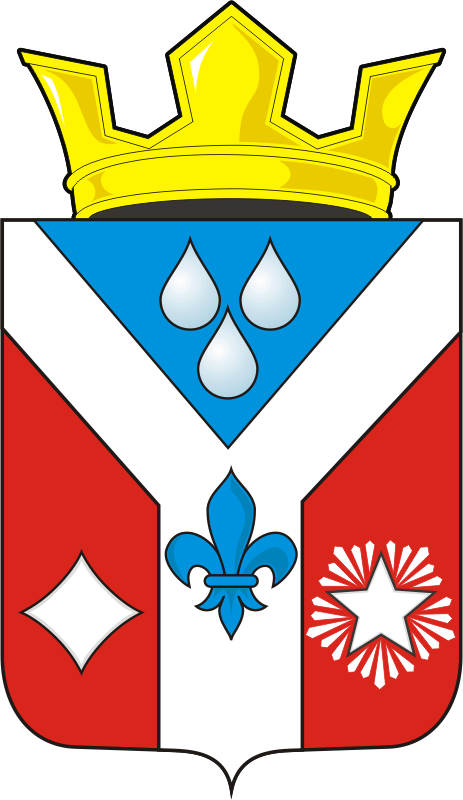 Об установлении стоимости услуг по погребению на территории муниципального образования Гавриловский сельсовет Саракташского района Оренбургской области на 2020 год№п/пНаименование услугСтоимость (рублей)с 01.02.20201Оформление документов, необходимых для погребения 216,512Предоставление и доставка гроба, урны для захоронения праха1958,903Перевозка тела (останков) умершего на кладбище649,534Погребение4225,495Итого7050,43СогласованоСогласованоГлава муниципального образования Гавриловский сельсовет Саракташского района Оренбургской области__________ Е.И. Варламова М.П.Заместитель   управляющегоОПФР по Оренбургской области_______________________________      М.П.